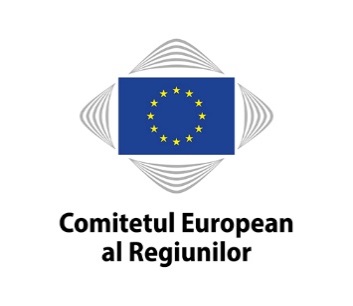 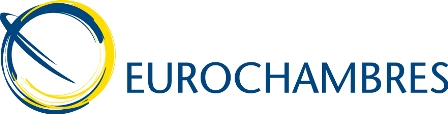 Comunicat de presăCoR/19/HGL06.ro
Bruxelles, 9 aprilie 2019Comitetul European al Regiunilor și EUROCHAMBRES își unesc forțele 
pentru crearea de locuri de muncă și creștere economică în UEComitetul European al Regiunilor (CoR) și Asociația camerelor europene de comerț și industrie (EUROCHAMBRES) au convenit asupra unui nou plan de acțiune în vederea reînnoirii cooperării în domenii-cheie pentru îmbunătățirea condițiilor de afaceri și pentru dezvoltarea economică regională.Planul de acțiune, semnat în comun la Bruxelles de președinții Karl-Heinz Lambertz (Comitetul European al Regiunilor) și Christoph Leitl (EUROCHAMBRES) stabilește domenii de cooperare pentru perioada 2019-2022, cu scopul de a combate șomajul și neconcordanța de competențe în rândul tinerilor, de a stimula spiritul antreprenorial, de a consolida coeziunea și de a spori competitivitatea industrială.La semnarea planului de acțiune, dl Christoph Leitl, președintele EUROCHAMBRES, a făcut următorul comentariu: „EUROCHAMBRES și Comitetul European al Regiunilor sunt puternice doar în măsura în care au rețele puternice. Camerele locale de comerț și industrie și autoritățile regionale joacă un rol esențial în punerea în aplicare la nivel local a progreselor socioeconomice de la nivel european. Acest lucru va fi consolidat dacă rețelele noastre colaborează. Planul nostru comun oferă un cadru valoros pentru consolidarea unei astfel de cooperări și, astfel, pentru stimularea creșterii regionale și europene.”Președintele CoR, dl Karl-Heinz Lambertz, a adăugat: „Numai prin cooperare, parteneriat și acțiuni cu vocație transfrontalieră desfășurate la nivel local, UE poate crea locuri de muncă, stimula creșterea economică, combate inegalitățile și asigura faptul că nimeni nu este lăsat în urmă. Parteneriatul nostru reînnoit cu EUROCHAMBRES reunește întreprinderile și autoritățile locale și regionale din întreaga UE, astfel încât să putem face schimb de cunoștințe, de experiență și de competențe pentru a îmbunătăți eficacitatea UE și a stimula investițiile regionale.”Planul de acțiune 2019-22 al CoR și EUROCHAMBRES prevede următoarele domenii de cooperare, care vor fi revizuite periodic pe parcursul perioadei de punere în aplicare:cooperarea consolidată privind activitatea legislativă a UE prin schimburi de documente de poziție și studii;combaterea șomajului în rândul tinerilor și a „neconcordanței de competențe” prin schimburi de practici și de practici inovatoare;stimularea spiritului antreprenorial și a politicii privind IMM-urile prin promovarea programului Erasmus pentru tinerii antreprenori (EYE) și a rețelei regiunilor europene întreprinzătoare (REI);susținerea unei mai bune reglementări și a unei subsidiarități consolidate la nivelul UE prin evaluări ale impactului teritorial și prin inițiativa centrelor regionale; sprijinirea cooperării în țările învecinate prin intermediul unei inițiative privind tinerii întreprinzători din țările mediteraneene partenere și difuzarea de informații privind accesul la finanțare al autorităților locale și regionale;consolidarea politicii de coeziune a UE prin Alianța pentru coeziune (# CohesionAlliance);consolidarea rezilienței teritoriale prin lucrări de analiză comune privind impactul viitoarelor relații comerciale ale EU27-UK, competitivitatea industrială regională și dezvoltarea economică, socială și teritorială a insulelor prin intermediul rețelei camerelor de comerț și industrie INSULEUR.Contact: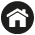 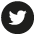 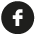 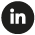 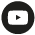 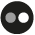 Comitetul European al RegiunilorComitetul European al Regiunilor este Adunarea UE a reprezentanților locali și regionali din toate cele 28 de state membre. Înființat în 1994, în urma semnării Tratatului de la Maastricht, Comitetul are misiunea de a implica autoritățile locale și regionale în procesul decizional al UE și de a le informa cu privire la politicile UE. Parlamentul European, Consiliul și Comisia Europeană consultă Comitetul în domeniile politice care prezintă interes pentru regiuni și orașe. Pentru a face parte din Comitetul European al Regiunilor, toți cei 350 de membri și 350 de supleanți trebuie să fie titularii unui mandat electoral sau să răspundă din punct de vedere politic în fața unei adunări alese în regiunile și orașele lor de origine. Clic aici pentru mai multe detalii cu privire la delegația din țara dumneavoastră.Datele dvs. cu caracter personal sunt prelucrate în conformitate cu dispozițiile Regulamentului (CE) nr. 45/2001 privind protecția persoanelor fizice cu privire la prelucrarea datelor cu caracter personal de către instituțiile și organele UE. La cerere, puteți să obțineți detalii cu privire la datele dvs. cu caracter personal, să rectificați datele inexacte sau incomplete sau să solicitați ștergerea datelor dvs. din lista noastră de corespondență.Dacă aveți întrebări cu privire la prelucrarea datelor cu caracter personal, le puteți trimite la PresseCdr@cor.europa.eu. De asemenea, puteți contacta prin e-mail responsabilul cu protecția datelor din cadrul CoR, la adresadata.protection@cor.europa.eu. În ceea ce privește prelucrarea datelor dumneavoastră cu caracter personal, aveți, de asemenea, dreptul de a sesiza în orice moment Autoritatea Europeană pentru Protecția Datelor (AEPD): http://www.edps.europa.eu/EDPSWEB/.